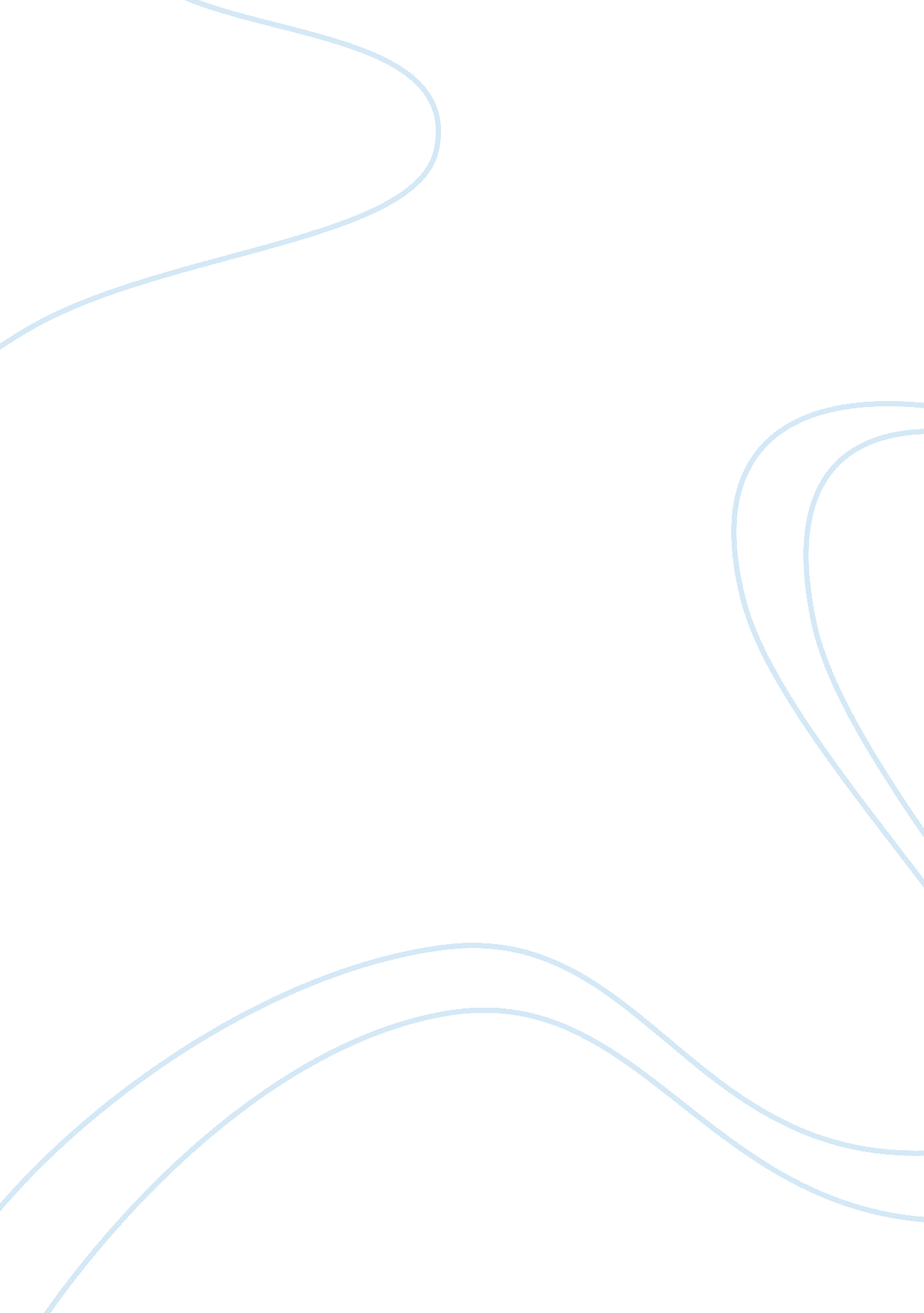 Peter pan and j.m.barrie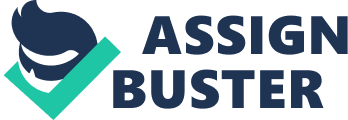 Peter Pan and the Lost boys originally came around from the traumatic childhood of J. M. Barrie and the loss of his younger brother David in a skating accident. This left James desperate for the love of his grieving mother, Margaret, who under depression could not cope with the loss of her favourite child. Barrie's mother found comfort in the fact that her dead son would remain a boy forever, never to grow up and leave her. James Mathew Barrie was born in the lowland village of Kirriemuir, in Forfarshire. His father, David was a handloom weaver, and mother, Margaret Ogilvy, the daughter of a stonemason. Before her marriage Margaret, part of a religious act called the Auld Lichts, and later on in J. M. Barrie's story of Peter Pan, you can recognise the significance of her job in his story. When his parents both died, the Llewelyn Davies Family became his guardian. At night they read him story's and this is where he found the idea of instead of listening to them, to write them. One of his most famous quotes to why he made Peter Pan is " I made peter pan by rubbing the five of you violently together, as savages with two sticks to produce a flame". J.. M. Barrie wanted always to remember his lost brother and so did his mother, but the irony in the story is that in Peter Pan, you have to lose and forget someone to allow them to be happy with themselves. J. M. Barrie once said this “ Never say goodbye because goodbye means going away and going away means forgetting. ” This is quite ironic as that is exactly what you have to do in his story, “ Peter Pan” to become a Lost Boy. Peter Pan is a character created by Scottish novelist and playwright J. M. Barrie. A mischievous boy who can fly and never ages, Peter Pan spends his never-ending childhood adventuring on the small island of Neverland as the leader of his gang, the Lost Boys, interacting with mermaids, Indians, fairies, pirates, and occasionally ordinary children from the world outside of Neverland. Peter Pan the boy who needs a mother to nurture and care for his every need. Something that J. M. Barrie didn’t quite have. In peter Pan, J. M. Barrie describes peter him as a beautiful boy with a beautiful smile, " clad in skeleton leaves and the juices that flow from trees" is what he wore. When J. M. Barrie his mother used to comment that his smile was amazing, that his teeth looked like stars in the night sky. Barrie mentions in Peter and Wendy that Peter Pan still had all his " first teeth", just like a little boy. Just like J. M. Barrie is. In Peter Pan he describes the lost boys as a group of boys who are all eternally young, just as he describes himself, as a boy incapable of love (he only grew to 5 ft 31? 2 in. according to his 1934 passport). At Dumfries he and his friends spent time in the garden of Moat Brae house, playing pirates " in a sort of Odyssey that was long afterwards to become the play of Peter Pan". In Peter Pan that is exactly what goes on, on the island. He became a voracious reader, and was fond of penny dreadfuls, and the works of Robert Michael Ballantyne and James Fenimore Cooper. This relates to the keenness of Peter always wanting a mother to read him stories of adventures. After the death of his brother David, Barrie and his mother entertained each other with stories of her brief childhood and books such as Robinson Crusoe. Robinson Crusoe being a story of a Scottish castaway who lived on the Pacific island called " Mas a Tierra". Although we don’t know the location of the island in Peter Pan, this relates as everyone is stuck on the island. To answer the question " How much did J. M. Barie invest of himself in " Peter Pan, and how did he do so? ” I believe that he invested the best part of his life dedicated towards adventures and stories, his childhood. One of his most famous quotes is said from the mind of a lost boy with the capability to fly, “ To die would be an awfully big adventure. ” 